МИНИСТЕРСТВО ТЕРРИТОРИАЛЬНОЙ ПОЛИТИКИРЯЗАНСКОЙ ОБЛАСТИПРИКАЗот 29 декабря 2023 г. N 176-ОДОБ УТВЕРЖДЕНИИ ПЛАНОВ РЕАЛИЗАЦИИ КОМПЛЕКСОВ ПРОЦЕССНЫХМЕРОПРИЯТИЙ ГОСУДАРСТВЕННОЙ ПРОГРАММЫ РЯЗАНСКОЙ ОБЛАСТИ"РАЗВИТИЕ МЕСТНОГО САМОУПРАВЛЕНИЯ И ГРАЖДАНСКОГО ОБЩЕСТВА"В соответствии с Положением о системе управления государственными программами Рязанской области, утвержденным Постановлением Правительства Рязанской области от 24 августа 2021 г. N 220 "О государственных программах Рязанской области" приказываю;1. Утвердить план реализации комплекса процессных мероприятий "Профессиональная переподготовка и повышение квалификации сотрудников органов местного самоуправления муниципальных образований Рязанской области" направления (подпрограммы) 1 "Повышение профессиональной компетенции кадров органов местного самоуправления муниципальных образований Рязанской области" государственной программы Рязанской области "Развитие местного самоуправления и гражданского общества", утвержденной постановлением Правительства Рязанской области от 11 ноября 2015 г. N 280, (далее - Программа) согласно приложению N 1 к настоящему приказу.2. Утвердить план реализации комплекса процессных мероприятий "Информационно-методическая поддержка СОНКО" направления (подпрограммы) 2 "Поддержка социально значимой деятельности некоммерческих организаций" Программы согласно приложению N 2 к настоящему приказу.3. Утвердить план реализации комплекса процессных мероприятий "Деятельность в сфере реализации государственной национальной политики на территории Рязанской области" направления (подпрограммы) 3 "Поддержка деятельности некоммерческих организаций и других общественных институтов в сфере укрепления гражданского единства, гармонизации межнациональных и межконфессиональных отношений, развития казачества на территории Рязанской области" Программы согласно приложению N 3 к настоящему приказу.4. Утвердить план реализации комплекса процессных мероприятий "Поддержка участия населения в осуществлении местного самоуправления" направления (подпрограммы) 4 "Поддержка местных (муниципальных) инициатив и участия населения в осуществлении местного самоуправления" Программы согласно приложению N 4 к настоящему приказу.5. Утвердить план реализации комплекса процессных мероприятий "Обеспечение условий для реализации государственной программы Рязанской области" направления (подпрограммы) 6 "Обеспечение эффективного исполнения государственной программы Рязанской области" Программы согласно приложению N 5 к настоящему приказу.4. Контроль за исполнением настоящего приказа оставляю за собой.МинистрЖ.А.ФОМИНАПриложение N 1к приказуминистерства территориальнойполитики Рязанской областиот 29 декабря 2023 г. N 176-ОДПЛАНРЕАЛИЗАЦИИ КОМПЛЕКСА ПРОЦЕССНЫХ МЕРОПРИЯТИЙ"ПРОФЕССИОНАЛЬНАЯ ПЕРЕПОДГОТОВКА И ПОВЫШЕНИЕ КВАЛИФИКАЦИИСОТРУДНИКОВ ОРГАНОВ МЕСТНОГО САМОУПРАВЛЕНИЯ МУНИЦИПАЛЬНЫХОБРАЗОВАНИЙ РЯЗАНСКОЙ ОБЛАСТИ" НАПРАВЛЕНИЯ (ПОДПРОГРАММЫ) 1"ПОВЫШЕНИЕ ПРОФЕССИОНАЛЬНОЙ КОМПЕТЕНЦИИ КАДРОВ ОРГАНОВМЕСТНОГО САМОУПРАВЛЕНИЯ МУНИЦИПАЛЬНЫХ ОБРАЗОВАНИЙРЯЗАНСКОЙ ОБЛАСТИ"Приложение N 2к приказуминистерства территориальнойполитики Рязанской областиот 29 декабря 2023 г. N 176-ОДПЛАНРЕАЛИЗАЦИИ КОМПЛЕКСА ПРОЦЕССНЫХ МЕРОПРИЯТИЙ"ИНФОРМАЦИОННО-МЕТОДИЧЕСКАЯ ПОДДЕРЖКА СОНКО" НАПРАВЛЕНИЯ(ПОДПРОГРАММЫ) 2 "ПОДДЕРЖКА СОЦИАЛЬНО ЗНАЧИМОЙ ДЕЯТЕЛЬНОСТИНЕКОММЕРЧЕСКИХ ОРГАНИЗАЦИЙ"Приложение N 3к приказуминистерства территориальнойполитики Рязанской областиот 29 декабря 2023 г. N 176-ОДПЛАНРЕАЛИЗАЦИИ КОМПЛЕКСА ПРОЦЕССНЫХ МЕРОПРИЯТИЙ "ДЕЯТЕЛЬНОСТЬВ СФЕРЕ РЕАЛИЗАЦИИ ГОСУДАРСТВЕННОЙ НАЦИОНАЛЬНОЙ ПОЛИТИКИНА ТЕРРИТОРИИ РЯЗАНСКОЙ ОБЛАСТИ" НАПРАВЛЕНИЯ (ПОДПРОГРАММЫ)3 "ПОДДЕРЖКА ДЕЯТЕЛЬНОСТИ НЕКОММЕРЧЕСКИХ ОРГАНИЗАЦИЙИ ДРУГИХ ОБЩЕСТВЕННЫХ ИНСТИТУТОВ В СФЕРЕ УКРЕПЛЕНИЯГРАЖДАНСКОГО ЕДИНСТВА, ГАРМОНИЗАЦИИ МЕЖНАЦИОНАЛЬНЫХИ МЕЖКОНФЕССИОНАЛЬНЫХ ОТНОШЕНИЙ, РАЗВИТИЯ КАЗАЧЕСТВАНА ТЕРРИТОРИИ РЯЗАНСКОЙ ОБЛАСТИ"Приложение N 4к приказуминистерства территориальнойполитики Рязанской областиот 29 декабря 2023 г. N 176-ОДПЛАНРЕАЛИЗАЦИИ КОМПЛЕКСА ПРОЦЕССНЫХ МЕРОПРИЯТИЙ "ПОДДЕРЖКАУЧАСТИЯ НАСЕЛЕНИЯ В ОСУЩЕСТВЛЕНИИ МЕСТНОГО САМОУПРАВЛЕНИЯ"НАПРАВЛЕНИЯ (ПОДПРОГРАММЫ) 4 "ПОДДЕРЖКА МЕСТНЫХ(МУНИЦИПАЛЬНЫХ) ИНИЦИАТИВ И УЧАСТИЯ НАСЕЛЕНИЯВ ОСУЩЕСТВЛЕНИИ МЕСТНОГО САМОУПРАВЛЕНИЯ"Приложение N 5к приказуминистерства территориальнойполитики Рязанской областиот 29 декабря 2023 г. N 176-ОДПЛАНРЕАЛИЗАЦИИ КОМПЛЕКСА ПРОЦЕССНЫХ МЕРОПРИЯТИЙ "ОБЕСПЕЧЕНИЕУСЛОВИЙ ДЛЯ РЕАЛИЗАЦИИ ГОСУДАРСТВЕННОЙ ПРОГРАММЫ РЯЗАНСКОЙОБЛАСТИ" НАПРАВЛЕНИЯ (ПОДПРОГРАММЫ) 2 "ОБЕСПЕЧЕНИЕЭФФЕКТИВНОГО ИСПОЛНЕНИЯ ГОСУДАРСТВЕННОЙ ПРОГРАММЫ РЯЗАНСКОЙОБЛАСТИ"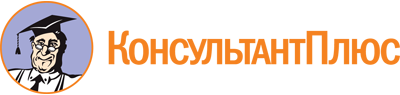 Приказ Минтера Рязанской области от 29.12.2023 N 176-ОД
"Об утверждении планов реализации комплексов процессных мероприятий государственной программы Рязанской области "Развитие местного самоуправления и гражданского общества"Документ предоставлен КонсультантПлюс

www.consultant.ru

Дата сохранения: 16.06.2024
 NNппНаименованиеДата наступления контрольной точкиОтветственный исполнительВид подтверждающего документа123451Задача "Обеспечение подготовки кадров для муниципальной службы, профессиональная переподготовка, повышение квалификации кадров органов местного самоуправления муниципальных образований Рязанской области"Задача "Обеспечение подготовки кадров для муниципальной службы, профессиональная переподготовка, повышение квалификации кадров органов местного самоуправления муниципальных образований Рязанской области"Задача "Обеспечение подготовки кадров для муниципальной службы, профессиональная переподготовка, повышение квалификации кадров органов местного самоуправления муниципальных образований Рязанской области"Задача "Обеспечение подготовки кадров для муниципальной службы, профессиональная переподготовка, повышение квалификации кадров органов местного самоуправления муниципальных образований Рязанской области"1.1Мероприятие (результат)"Обучены сотрудники органов местного самоуправления муниципальных образований Рязанской области по программам профессиональной переподготовки"X1.1.2Мероприятие (результат)"Обучены сотрудники органов местного самоуправления муниципальных образований Рязанской области по программам профессиональной переподготовки" в 2024 году реализацииXКрасавина О.С. - начальник отдела методической поддержки органов местного самоуправления1.1.2.1Контрольная точка"Закупка на оказание услуг по профессиональной переподготовке кадров органов местного самоуправления включена в план-график закупок"31.01.2024Красавина О.С.План-график закупок1.1.2.2Контрольная точка"Заключен договор на оказание услуг по профессиональной переподготовке кадров органов местного самоуправления"31.08.2024Красавина О.С.Договор1.1.2.3Контрольная точка"Произведена приемка оказанных услуг по профессиональной переподготовке кадров органов местного самоуправления"15.12.2024Красавина О.С.Акт оказанных услуг1.2Мероприятие (результат)"Обучены сотрудники органов местного самоуправления муниципальных образований Рязанской области по программам повышения квалификации"X1.2.1Мероприятие (результат)"Обучены сотрудники органов местного самоуправления муниципальных образований Рязанской области по программам повышения квалификации" в 2024 году реализацииXКрасавина О.С.1.2.1.1Контрольная точка"Закупка на оказание образовательных услуг по повышению квалификации кадров органов местного самоуправления включена в план-график закупок"31.01.2024Красавина О.С.План-график закупок1.2.12Контрольная точка"Сведения о государственном контракте на оказание образовательных услуг по повышению квалификации кадров органов местного самоуправления внесены в реестр контрактов, заключенных заказчиками по результатам закупок"31.08.2024Красавина О.С.Государственный контракт1.2.1.3Контрольная точка"Произведена приемка образовательных услуг по повышению квалификации сотрудников органов местного самоуправления"15.12.2024Красавина О.С.Акт оказанных услугNNппНаименованиеДата наступления контрольной точкиОтветственный исполнительВид подтверждающего документа123451Задача "Создание условий для эффективного использования возможностей СОНКО в решении задач социального развития Рязанской области"Задача "Создание условий для эффективного использования возможностей СОНКО в решении задач социального развития Рязанской области"Задача "Создание условий для эффективного использования возможностей СОНКО в решении задач социального развития Рязанской области"Задача "Создание условий для эффективного использования возможностей СОНКО в решении задач социального развития Рязанской области"1.1Мероприятие (результат)"Проведены социально значимые мероприятия ГКУ РО "Дом общественных организаций" с участием СОНКОX1.2Мероприятие (результат)Размещена общественно значимая информация о реализации государственной политики в области поддержки СОНКО на информационном портале в сети "Интернет"X1.2.1Мероприятие (результат)Размещена общественно значимая информация о реализации государственной политики в области поддержки СОНКО на информационном портале в сети "Интернет" на 2024 год реализацииКоробкина М.Е. - начальник отдела по работе с общественными организациями1.2.1.1Контрольная точка"Заключен договор на оказание услуг по размещению общественно значимой информации о реализации государственной политики в области поддержки СОНКО на информационном портале в сети "Интернет"25.01.2024Коробкина М.Е.Договор1.2.1.2Контрольная точка"Произведена приемка оказанных услуг по размещению общественно значимой информации о реализации государственной политики в области поддержки СОНКО на информационном портале в сети "Интернет"28.02.2024Коробкина М.Е.Акт оказанных услуг1.3Мероприятие (результат)"Организован и проведен конкурс на лучшего сотрудника/волонтера СОНКО"X1.3.1Мероприятие (результат)"Организован и проведен конкурс на лучшего сотрудника/волонтера СОНКО" в 2024 годуКоробкина М.Е.1.3.1.1Контрольная точка"Закупка на оказание услуг по организации и проведению конкурса на лучшего сотрудника/волонтера СОНКО"31.01.2024Коробкина М.Е.План-график закупок1.3.1.2Контрольная точка"Заключен договор на оказание услуг по организации и проведению конкурса на лучшего сотрудника/волонтера СОНКО"30.09.2024Коробкина М.Е.Договор1.3.1.3Контрольная точка"Произведена приемка оказанных услуг по организации и проведению конкурса на лучшего сотрудника/волонтера СОНКО"20.12.2024Коробкина М.Е.Акт оказанных услуг1.4Мероприятие (результат)"Проведены обучающие тематические семинары по вопросам взаимодействия органов государственной власти Рязанской области и СОНКО, а также по иным социально значимым вопросам"X1.4.1Мероприятие (результат)"Проведены обучающие тематические семинары по вопросам взаимодействия органов государственной власти Рязанской области и СОНКО, а также по иным социально значимым вопросам" в 2024 году реализацииXКоробкина М.Е.1.4.1.1Контрольная точка"Закупка на оказание услуг по проведению обучающих тематических семинаров по вопросам взаимодействия органов государственной власти Рязанской области и СОНКО, а также по иным социально значимым вопросам включена в план-график закупок"31.01.2024Коробкина М.Е.План-график закупок1.4.1.2Контрольная точка"Заключен договор на оказание услуг по проведению обучающих тематических семинаров по вопросам взаимодействия органов государственной власти Рязанской области и СОНКО, а также по иным социально значимым вопросам, внесены в реестр контрактов, заключенных заказчиками по результатам закупок"30.04.2024Коробкина М.Е.Договор1.4.1.3Контрольная точка"Произведена приемка оказанных услуг по проведению обучающих тематических семинаров по вопросам взаимодействия органов государственной власти Рязанской области и СОНКО, а также по иным социально значимым вопросам"31.10.2024Коробкина М.Е.Акт оказанных услуг1.5Мероприятие (результат)"Организованы курсы и тренинги для работников и добровольцев СОНКО с целью повышения их профессиональных знаний, совершенствования деловых качеств"X1.5.1Мероприятие (результат)"Организованы курсы и тренинги для работников и добровольцев СОНКО с целью повышения их профессиональных знаний, совершенствования деловых качеств" в 2024 году реализацииXКоробкина М.Е.1.5.1.1Контрольная точка"Закупка на оказание услуг по организации курсов и тренингов для работников и добровольцев СОНКО с целью повышения их профессиональных знаний, совершенствования деловых качеств" включена в план-график закупок"31.01.2024Коробкина М.Е.План-график закупок1.5.1.2Контрольная точка"Сведения о государственном контракте на оказание услуг по организации курсов и тренингов для работников и добровольцев СОНКО с целью повышения их профессиональных знаний, совершенствования деловых качеств внесены в реестр контрактов, заключенных заказчиками по результатам закупок"31.07.2024Коробкина М.Е.Государственный контракт1.5.1.3Контрольная точка"Произведена приемка оказанных услуг по организации курсов и тренингов для работников и добровольцев СОНКО с целью повышения их профессиональных знаний, совершенствования деловых качеств"31.10.2024Коробкина М.Е.Акт оказанных услуг1.6Мероприятие (результат)"Проведены социологические исследования оценки деятельности СОНКО, зарегистрированных в Рязанской области"X1.6.1Мероприятие (результат)"Проведены социологические исследования оценки деятельности СОНКО, зарегистрированных в Рязанской области" в 2024 году реализацииXКоробкина М.Е.1.6.1.1Контрольная точка"Закупка на оказание услуг по проведению социологических исследований оценки деятельности СОНКО Рязанской области включена в план-график закупок"31.01.2024Коробкина М.Е.План-график закупок1.6.1.2Контрольная точка"Сведения о государственном контракте на оказание услуг по проведению социологических исследований оценки деятельности СОНКО Рязанской области внесены в реестр контрактов, заключенных заказчиками по результатам закупок"30.09.2024Коробкина М.Е.Государственный контракт1.6.1.3Контрольная точка"Произведена приемка оказанных услуг по проведению социологических исследований оценки деятельности СОНКО Рязанской области"10.12.2024Коробкина М.Е.Акт оказанных услуг1.7Мероприятие (результат)"Проведены мероприятия с использованием нежилых помещений, зданий, сооружений, принадлежащих некоммерческим организациям на праве собственности, договоров (соглашений) аренды нежилого помещения, здания, сооружения или договора безвозмездного пользования нежилым помещением, зданием, сооружением в целях осуществления видов деятельности, предусмотренных статьей 31.1 Федерального закона от 12.01.1996 N 7-ФЗ "О некоммерческих организациях"X1.7.1Мероприятие (результат)"Проведены мероприятия с использованием нежилых помещений, зданий, сооружений, принадлежащих некоммерческим организациям на праве собственности, договоров (соглашений) аренды нежилого помещения, здания, сооружения или договора безвозмездного пользования нежилым помещением, зданием, сооружением в целях осуществления видов деятельности, предусмотренных статьей 31.1 Федерального закона от 12.01.1996 N 7-ФЗ "О некоммерческих организациях" в 2024 году реализацииКоробкина М.Е.1.7.1.1Контрольная точка"Размещено извещение о начале приема заявок и документов для участия в отборе СОНКО на предоставление субсидий на возмещение части затрат по оплате коммунальных услуг в нежилых помещениях, зданиях, сооружениях"25.11.2024Коробкина М.Е.Извещение1.7.1.2Контрольная точка"Проведен отбор СОНКО на предоставление субсидий на возмещение части затрат по оплате коммунальных услуг в нежилых помещениях, зданиях, сооружениях"10.12.2024Коробкина М.Е.Протокол рабочей группы1.7.1.3Контрольная точка"Определены объемы субсидий для предоставления СОНКО на возмещение части затрат по оплате коммунальных услуг в нежилых помещениях, зданиях, сооружениях"15.12.2024Коробкина М.Е.Приказ об итогах отбораNNппНаименованиеДата наступления контрольной точкиОтветственный исполнительВид подтверждающего документа123451Задача "Содействие укреплению гражданского единства и гармонизации межнациональных и межконфессиональных отношений в Рязанской области"Задача "Содействие укреплению гражданского единства и гармонизации межнациональных и межконфессиональных отношений в Рязанской области"Задача "Содействие укреплению гражданского единства и гармонизации межнациональных и межконфессиональных отношений в Рязанской области"Задача "Содействие укреплению гражданского единства и гармонизации межнациональных и межконфессиональных отношений в Рязанской области"1.1Мероприятие (результат)"Проведены обучающие тематические семинары, курсы, научно-практические конференции по вопросам реализации государственной национальной политики, а также взаимодействия органов власти с национальными, религиозными объединениями и казачеством"X1.1.1Мероприятие (результат)"Проведены обучающие тематические семинары, курсы, научно-практические конференции по вопросам реализации государственной национальной политики, а также взаимодействия органов власти с национальными, религиозными объединениями и казачеством" в 2024 году реализацииXСурков В.В. - начальник отдела по работе с политическими партиями, национальными религиозными объединениями и казачеством1.1.1.1Контрольная точка"Закупка на оказание услуг по организации и проведению обучающих тематических семинаров, курсов, научно-практических конференций по вопросам реализации государственной национальной политики, а также взаимодействия органов власти с национальными, религиозными объединениями и казачеством включена в план-график закупок"31.01.2024Сурков В.В.План-график закупок1.1.1.2Контрольная точка"Сведения о государственном контракте на оказание услуг по организации и проведению обучающих тематических семинаров, курсов, научно-практических конференций по вопросам реализации государственной национальной политики, а также взаимодействия органов власти с национальными, религиозными объединениями и казачеством внесены в реестр контрактов, заключенных заказчиками по результатам закупок"30.05.2024Сурков В.В.Государственный контракт1.1.1.3Контрольная точка"Произведена приемка оказанных услуг по организации и проведению обучающих тематических семинаров, курсов, научно-практических конференций по вопросам реализации государственной национальной политики, а также взаимодействия органов власти с национальными, религиозными объединениями и казачеством"31.10.2024Сурков В.В.Акт оказанных услуг1.2Мероприятие (результат)"Проведены социологические исследования с целью определения состояния и тенденций в сфере межнациональных и межконфессиональных отношений, а также выявления уровня конфликтогенности в Рязанской области и конфликтогенных факторов"X1.2.1Мероприятие (результат)"Проведены социологические исследования с целью определения состояния и тенденций в сфере межнациональных и межконфессиональных отношений, а также выявления уровня конфликтогенности в Рязанской области и конфликтогенных факторов" в 2024 году реализацииXСурков В.В.1.2.1.1Контрольная точка"Закупка на оказание услуг по организации и проведению социологических исследований с целью определения состояния и тенденций в сфере межнациональных и межконфессиональных отношений, а также выявления уровня конфликтогенности в Рязанской области и конфликтогенных факторов включена в план-график закупок"31.01.2024Сурков В.В.План-график закупок1.2.1.2Контрольная точка"Сведения о государственном контракте на оказание услуг по организации и проведению социологических исследований с целью определения состояния и тенденций в сфере межнациональных и межконфессиональных отношений, а также выявления уровня конфликтогенности в Рязанской области и конфликтогенных факторов внесены в реестр контрактов, заключенных заказчиками по результатам закупок"30.09.2024Сурков В.В.Государственный контракт1.2.1.3Контрольная точка"Произведена приемка оказанных услуг по организации и проведению социологических исследований с целью определения состояния и тенденций в сфере межнациональных и межконфессиональных отношений, а также выявления уровня конфликтогенности в Рязанской области и конфликтогенных факторов"20.12.2024Сурков В.В.Акт оказанных услуг1.3Мероприятие (результат)"Изготовлены и размещены информационные материалы, направленные на формирование гражданского единства, гармонизацию межнациональных отношений, этнокультурное и духовное развитие народов Российской Федерации, недопущение проявлений экстремизма на национальной почве"X1.3.1Мероприятие (результат)"Изготовлены и размещены информационные материалы, направленные на формирование гражданского единства, гармонизацию межнациональных отношений, этнокультурное и духовное развитие народов Российской Федерации, недопущение проявлений экстремизма на национальной почве" в 2024 году реализацииXСурков В.В.1.3.1.1Контрольная точка"Закупка на оказание услуг по изготовлению и размещению информационных материалов, направленных на формирование гражданского единства, гармонизацию межнациональных отношений, этнокультурное и духовное развитие народов Российской Федерации, недопущение проявлений экстремизма на национальной почве включена в план-график закупок"31.01.2024Сурков В.В.План-график закупок1.3.1.2Контрольная точка"Сведения о государственном контракте на оказание услуг по изготовлению и размещению информационных материалов, направленных на формирование гражданского единства, гармонизацию межнациональных отношений, этнокультурное и духовное развитие народов Российской Федерации, недопущение проявлений экстремизма на национальной почве внесены в реестр контрактов, заключенных заказчиками по результатам закупок"30.04.2024Сурков В.В.Государственный контракт1.3.1.3Контрольная точка"Произведена приемка оказанных услуг по изготовлению и размещению информационных материалов, направленных на формирование гражданского единства, гармонизацию межнациональных отношений, этнокультурное и духовное развитие народов Российской Федерации, недопущение проявлений экстремизма на национальной почве"31.10.2024Сурков В.В.Акт оказанных услуг2Задача "Поддержка русского языка как государственного языка Российской Федерации и языка межнационального общения в Рязанской области"Задача "Поддержка русского языка как государственного языка Российской Федерации и языка межнационального общения в Рязанской области"Задача "Поддержка русского языка как государственного языка Российской Федерации и языка межнационального общения в Рязанской области"Задача "Поддержка русского языка как государственного языка Российской Федерации и языка межнационального общения в Рязанской области"2.1Мероприятие (результат)"Проведены семинары и научно-практические конференции по вопросам поддержки русского языка и сохранения и развития языков народов России"X2.1.1Мероприятие (результат)"Проведены семинары и научно-практические конференции по вопросам поддержки русского языка и сохранения и развития языков народов России" в 2024 году реализацииXСурков В.В.2.1.1.1Контрольная точка"Закупка на оказание услуг по проведению семинаров и научно-практических конференций по вопросам поддержки русского языка и сохранения и развития языков народов России" включена в план-график закупок"31.01.2024Сурков В.В.План-график закупок2.1.1.2Контрольная точка"Сведения о государственном контракте на оказание услуг по проведению семинаров и научно-практических конференций по вопросам поддержки русского языка и сохранения и развития языков народов России внесены в реестр контрактов, заключенных заказчиками по результатам закупок"30.09.2024Сурков В.В.Государственный контракт2.1.1.3Контрольная точка"Произведена приемка оказанных услуг по проведению семинаров и научно-практических конференций по вопросам поддержки русского языка и сохранения и развития языков народов России"10.11.2024Сурков В.В.Акт оказанных услуг3Задача "Содействие социально-культурной адаптации и интеграции иностранных граждан в Рязанской области"Задача "Содействие социально-культурной адаптации и интеграции иностранных граждан в Рязанской области"Задача "Содействие социально-культурной адаптации и интеграции иностранных граждан в Рязанской области"Задача "Содействие социально-культурной адаптации и интеграции иностранных граждан в Рязанской области"3.1Мероприятие (результат)"Проведены массовые молодежные мероприятия и акции, направленные на формирование толерантности в студенческой среде и интеграцию иностранных студентов в русскую культуру"X3.1.1Мероприятие (результат)"Проведены массовые молодежные мероприятия и акции, направленные на формирование толерантности в студенческой среде и интеграцию иностранных студентов в русскую культуру" в 2024 году реализацииXПетрушкин Н.А. - заместитель председателя комитета по делам молодежи Рязанской области3.1.11Контрольная точка"Закупка на оказание услуг по проведению массовых молодежных мероприятий и акций, направленных на формирование толерантности в студенческой среде и интеграцию иностранных студентов в русскую культуру включена в план-график закупок"31.012024Петрушкин Н.А.План-график закупок3.1.12Контрольная точка"Проведены процедуры по заключению государственного контракта на оказание услуг по проведению массовых молодежных мероприятий и акций, направленных на формирование толерантности в студенческой среде и интеграцию иностранных студентов в русскую культуру"30.09.2024Петрушкин Н.А.Государственный контракт3.1.1.3Контрольная точка"Произведена приемка оказанных услуг по проведению массовых молодежных мероприятий и акций, направленных на формирование толерантности в студенческой среде и интеграцию иностранных студентов в русскую культуру"20.12.2024Петрушкин Н.А.Акт оказанных услуг3.2Мероприятие (результат)"Изготовлены и размещены информационные материалы, направленные на содействие адаптации и интеграции иностранных граждан в российское общество"X3.2.1Мероприятие (результат)"Изготовлены и размещены информационные материалы, направленные на содействие адаптации и интеграции иностранных граждан в российское общество" в 2024 году реализацииXСурков В.В.32.1.1Контрольная точка"Закупка на оказание услуг по изготовлению и размещению информационных материалов, направленных на содействие адаптации и интеграции иностранных граждан в российское общество включена в план-график закупок"31.01.2024Сурков В.В.План-график закупок3.2.1.2Контрольная точка"Сведения о государственном контракте на оказание услуг по изготовлению и размещению информационных материалов, направленных на содействие адаптации и интеграции иностранных граждан в российское общество внесены в реестр контрактов, заключенных заказчиками по результатам закупок"30.04.2024Сурков В.В.Государственный контракт32.1.3Контрольная точка"Произведена приемка оказанных услуг по изготовлению и размещению информационных материалов, направленных на содействие адаптации и интеграции иностранных граждан в российское общество"30.09.2024Сурков В.В.Акт оказанных услугNNппНаименованиеДата наступления контрольной точкиОтветственный исполнительВид подтверждающего документа123451Задача "Вовлечение населения в осуществление местного самоуправления"Задача "Вовлечение населения в осуществление местного самоуправления"Задача "Вовлечение населения в осуществление местного самоуправления"Задача "Вовлечение населения в осуществление местного самоуправления"1.1Мероприятие (результат)"Проведены мероприятия (тематические семинары, конференции) с представителями органов местного самоуправления, общественности по вопросам реализации инициативных проектов (проектов местных инициатив) и участия населения в осуществлении местного самоуправления"X1.1.1Мероприятие (результат)"Проведены мероприятия (тематические семинары, конференции) с представителями органов местного самоуправления, общественности по вопросам реализации инициативных проектов (проектов местных инициатив) и участия населения в осуществлении местного самоуправления" в 2024 году реализацииXКрасавина О.С. - начальник отдела методической поддержки органов местного самоуправления1.1.1.1Контрольная точка"Закупка на оказание услуг по организации проведения мероприятий (тематических семинаров, конференций) с представителями органов местного самоуправления, общественности по вопросам реализации инициативных проектов (проектов местных инициатив) и участия населения в осуществлении местного самоуправления включена в план-график закупок"31.01.2024Красавина О.С.План-график закупок1.1.1.2Контрольная точка"Сведения о государственном контракте на оказание услуг по организации проведения мероприятий (тематических семинаров, конференций) с представителями органов местного самоуправления, общественности по вопросам реализации инициативных проектов (проектов местных инициатив) и участия населения в осуществлении местного самоуправления"30.09.2024Красавина О.С.Государственный контракт1.1.1.3Контрольная точка"Произведена приемка оказанных услуг по организации проведения мероприятий (тематических семинаров, конференций) с представителями органов местного самоуправления, общественности по вопросам реализации инициативных проектов (проектов местных инициатив) и участия населения в осуществлении местного самоуправления"27.12.2024Красавина О.С.Акт оказанных услуг1.2Мероприятие (результат)"Изготовлена и размещена социальная реклама, рекламно-информационные материалы, направленные на вовлечение населения в осуществление местного самоуправления"X1.2.1Мероприятие (результат)"Изготовлена и размещена социальная реклама, рекламно-информационные материалы, направленные на вовлечение населения в осуществление местного самоуправления" в 2024 году реализацииXКрасавина О.С.1.2.1.1Контрольная точка"Закупка на оказание услуг по изготовлению и размещению социальной рекламы, рекламно-информационных материалов, направленных на вовлечение населения в осуществление местного самоуправления включена в план-график закупок"31.01.2024Красавина О.С.План-график закупок1.2.1.2Контрольная точка"Сведения о государственном контракте на оказание услуг по изготовлению и размещению социальной рекламы, рекламно-информационных материалов, направленных на вовлечение населения в осуществление местного самоуправления"30.04.2024Красавина О.С.Государственный контракт1.2.1.3Контрольная точка"Произведена приемка оказанных услуг по изготовлению и размещению социальной рекламы, рекламно-информационных материалов, направленных на вовлечение населения в осуществление местного самоуправления"15.12.2024Красавина О.С.Акт оказанных услуг1.3Мероприятие (результат)"Изданы полиграфические материалы по вопросам участия населения в осуществлении местного самоуправления"X1.3.1Мероприятие (результат)"Изданы полиграфические материалы по вопросам участия населения в осуществлении местного самоуправления" в 2024 году реализацииXКрасавина О.С.1.3.1.1Контрольная точка"Закупка на оказание услуг по изданию полиграфических материалов по вопросам участия населения в осуществлении местного самоуправления включена в план-график закупок"31.01.2024Красавина О.С.План-график закупок1.3.1.2Контрольная точка"Сведения о государственном контракте на оказание услуг по изданию полиграфических материалов по вопросам участия населения в осуществлении местного самоуправления"31.05.2024Красавина О.С.Государственный контракт1.3.1.3Контрольная точка"Произведена приемка оказанных услуг по изданию полиграфических материалов по вопросам участия населения в осуществлении местного самоуправления"25.12.2024Красавина О.С.Акт оказанных услуг1.4Мероприятие (результат)"Оказана поддержка старостам сельских населенных пунктов"X1.4.1Мероприятие (результат)"Оказана поддержка старостам сельских населенных пунктов" в 2024 году реализацииXКрасавина О.С.1.4.1.1Контрольная точка"Извещение о проведении конкурсного отбора муниципальных образований Рязанской области для предоставления субсидий бюджетам муниципальных образований на обеспечение гарантий деятельности старост сельских населенных пунктов Рязанской области"30.09.2024Красавина О.С.Извещение1.4.1.2Контрольная точка"Конкурсный отбор муниципальных образований Рязанской области для предоставления субсидий бюджетам муниципальных образований Рязанской области на обеспечение гарантий деятельности старост сельских населенных пунктов Рязанской области"25.11.2024Красавина О.С.Протокол заседания комиссии1.4.1.3Контрольная точка"Распределение субсидий бюджетам муниципальных образований на обеспечение гарантий деятельности старост сельских населенных пунктов Рязанской области"10.12.2024Красавина О.С.Распоряжение Правительства Рязанской области1.5Мероприятие (результат)"Организованы и проведены областные конкурсы, направленные на содействие участию населения в осуществлении местного самоуправления"X1.5.1Мероприятие (результат)"Организованы и проведены областные конкурсы, направленные на содействие участию населения в осуществлении местного самоуправления" в 2024 году реализацииXКрасавина О.С.1.5.1.1Контрольная точка"Извещение о проведении конкурса "Лучший сельский староста Рязанской области"01.09.2024Красавина О.С.Извещение1.5.1.2Контрольная точка"Конкурсный отбор "Лучший сельский староста Рязанской области"01.11.2024Красавина О.С.Протокол заседания комиссии1.5.1.3Контрольная точка"Произведена выплата денежного вознаграждения победителям ежегодного областного конкурса "Лучший сельский староста Рязанской области"28.12.2024Красавина О.С.Платежное поручение1.6Мероприятие (результат)"Проведены Ассоциацией "Совет муниципальных образований Рязанской области" мероприятия (тематические семинары, курсы, тренинги, конференции) в рамках межмуниципального сотрудничества по вопросам участия населения в осуществлении местного самоуправления и развитии территорий муниципальных образований Рязанской области"X1.6.1Мероприятие (результат)"Проведены Ассоциацией "Совет муниципальных образований Рязанской области" мероприятия (тематические семинары, курсы, тренинги, конференции) в рамках межмуниципального сотрудничества по вопросам участия населения в осуществлении местного самоуправления и развитии территорий муниципальных образований Рязанской области" в 2024 году реализацииXКрасавина О.С.1.6.1.1Контрольная точка"Предоставление Ассоциации "Совет муниципальных образований Рязанской области" субсидии на финансовое обеспечение проведения мероприятий (тематических семинаров, курсов, тренингов, конференций) в рамках межмуниципального сотрудничества по вопросам участия населения в осуществлении местного самоуправления и развитии территорий муниципальных образований Рязанской области"31.03.2024Красавина О.С.1.6.1.2Контрольная точка"Закупка на оказание услуг по проведению мероприятий (тематических семинаров, курсов, тренингов, конференций) в рамках межмуниципального сотрудничества по вопросам участия населения в осуществлении местного самоуправления и развитии территорий муниципальных образований Рязанской области"30.11.2024Красавина О.С.Акт оказанных услуг1.6.1.3Контрольная точка"Отчет Ассоциации "Совет муниципальных образований Рязанской области" об использовании субсидии на финансовое обеспечение проведения мероприятий (тематических семинаров, курсов, тренингов, конференций) в рамках межмуниципального сотрудничества по вопросам участия населения в осуществлении местного самоуправления и развитии территорий муниципальных образований Рязанской области"29.12.2024Красавина О.С.Отчет об использовании субсидииNNппНаименованиеДата наступления контрольной точкиОтветственный исполнительВид подтверждающего документа123451Задача "Обеспечение эффективного исполнения государственных функций в сфере реализации государственной программы Рязанской области"Задача "Обеспечение эффективного исполнения государственных функций в сфере реализации государственной программы Рязанской области"Задача "Обеспечение эффективного исполнения государственных функций в сфере реализации государственной программы Рязанской области"Задача "Обеспечение эффективного исполнения государственных функций в сфере реализации государственной программы Рязанской области"1.1Мероприятие (результат)"Обеспечена деятельность министерства территориальной политики Рязанской области"X1.1.2Мероприятие (результат)"Обеспечена деятельность министерства территориальной политики Рязанской области" в 2024 году реализацииX1.2Мероприятие (результат)"Обучены государственные гражданские служащие по дополнительному профессиональному обучению"X1.2.1Мероприятие (результат)"Обучены государственные гражданские служащие по дополнительному профессиональному обучению" в 2024 году реализацииX1.3Мероприятие (результат)"Издан том многотомной книги Рязанской области "Солдаты Победы. 1941 - 1945 гг."X1.3.1Мероприятие (результат)"Издан том многотомной книги Рязанской области "Солдаты Победы. 1941 - 1945 гг." в 2024 году реализацииXКоробкина М.Е. - начальник отдела по работе с общественными организациями1.3.1.1Контрольная точка"Закупка на оказание услуг по изданию тома многотомной книги Рязанской области "Солдаты Победы. 1941 - 1945 гг." включена в план-график закупок"31.01.2024Коробкина М.Е.План-график закупок1.3.1.2Контрольная точка"Сведения о государственном контракте на оказание услуг по изданию тома многотомной книги Рязанской области "Солдаты Победы. 1941 - 1945 гг." внесены в реестр контрактов, заключенных заказчиками по результатам закупок"30.11.2024Коробкина М.Е.Государственный контракт1.3.1.3Контрольная точка"Произведена приемка оказанных услуг по изданию тома многотомной книги Рязанской области "Солдаты Победы. 1941 - 1945 гг."20.12.2024Коробкина М.Е.Акт оказанных услуг1.4Мероприятие (результат)"Оформлена Доска Почета Рязанской области и вручены свидетельства о занесении на Доску Почета Рязанской области"X1.4.1Мероприятие (результат)"Оформлена Доска Почета Рязанской области и вручены свидетельства о занесении на Доску Почета Рязанской области" в 2024 году реализацииX1.4.1.1Контрольная точка"Закупка на оказание услуг по проведению мероприятий, связанных с оформлением Доски Почета Рязанской области, включена в план-график закупок"31.01.2024Коробкина М.Е.План-график закупок1.4.1.2Контрольная точка"Сведения о государственном контракте на оказание услуг по проведению мероприятий, связанных с оформлением Доски Почета Рязанской области, внесены в реестр контрактов, заключенных заказчиками по результатам закупок"20.04.2024Коробкина М.Е.Государственный контракт1.4.1.3Контрольная точка"Произведена приемка оказанных услуг по проведению мероприятий, связанных с оформлением Доски Почета Рязанской области"31.05.2024Коробкина М.Е.Акт оказанных услуг1.5Мероприятие (результат)"Произведено организационное, правовое, аналитическое, информационное, документационное, финансовое и материально-техническое обеспечение деятельности Общественной палаты Рязанской области"1.5.1Мероприятие (результат)"Произведено организационное, правовое, аналитическое, информационное, документационное, финансовое и материально-техническое обеспечение деятельности Общественной палаты Рязанской области" в 2024 году реализацииX